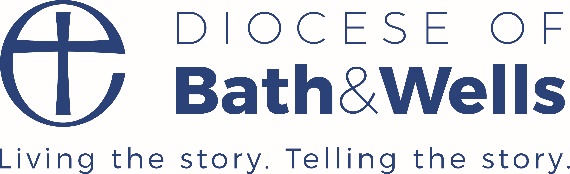 SIAMS 2018: A brief guide for Governors
The Inspection Question:‘How effective is the school’s distinctive Christian vision, established and promoted by leadership at all levels, in enabling pupil and adults to flourish?’VisionA key change in the inspection framework is the emphasis on Christian vision.  Each school’s vision should be unique to each school, reflecting the area it serves.  Implicit in the SIAMS are the questions: Who are we? & Why are we here? Governors may find it useful to ask themselves:-Who are you as a school?Why are you here?What is special or particular about your school?What is your school’s visionNevertheless the central principles of the Church of England’s Vision should be common to all schools (and these are now reflected in four of the seven strands of the inspection schedule)See: Deeply Christian – Serving the Common Good: the Church of England’s Vision for EducationWhat SIAMS is looking for in a school’s vision:Commitment to an excellent educationDesire for every individual to be the best person they were created to be (aspiration)A concern for the collective good of all in the school community and beyond (hope)Pupils must learn how to live well together in societyThe importance of all in the school treating each other with respectHowever the vision is not simply a cosmetic exercise.  It should underpin everything else in the school.  Within the Christian vision section, it’s important to highlight the accompanying theology clearly as well as the resulting story / action.  This can then be illustrated by the values, strapline and logo.PoliciesThe following policies should flow from the Christian vision and show how the vision is implemented within school life.  They should be included in the normal policy cycle of governors and accessible from the website (warning – Inspectors look at the website well before the inspection).School self-evaluationThere are three key questions for governors when looking at self-evaluation:- Vision: 	What is your Christian vision for the school?Provision:	What do you do because of your Christian vision?Impact:	How do you know it is working?Questions for Governors:When did you last reflect on the ‘Who are we?’ questions (above) as a Governing Body?Does your vision statement reflect the four key points in the church’s vision?Is your vision supported by a clear Christian narrative?Does your vision (incl. theology) undergird your values, policies, strapline and logo? Are your key school policies (above) up-to-date and accessible through the website? How do you know about the school’s provision and the impact of that provision?Action points for your school:Educating for Wisdom                                                                                                    Educating forKnowledge and Skills                                                                                                      Hope and Aspiration‘Life in all its fullness’ (John 10:10)Educating for Community                                                                                             Educating for and Living Together                                                                                                        Dignity & RespectAnti-bullying Mental health and wellbeingBehaviourRelationships and sex educationCollective worshipReligious EducationEquality & inclusionSocial, moral, spiritual and cultural educationAdmissions (VA only)Strand 1: Vision and leadershipA clear theology / Christian narrativeOperational partnershipsPreparing new church school leadersRole of governors/ academy directorsStrand 2: Impact of the school’s Christian vision on wisdom, knowledge and skillsStandards (esp. vulnerable groups)Spiritual development e.g. ‘Windows, Mirrors, Doors’Curriculum decisionsStrand 3: Impact of the school’s Christian vision on hope and aspirationCharacter educationCourageous advocacy e.g. challenging disadvantage & deprivationSocial action and charity workStrand 4: Impact of the school’s Christian vision on community and living well togetherForgiveness & reconciliationInclusion, behaviour & exclusion Mental health and well-beingLearning to disagree wellCommunity and church linksGlobal partnerships and interfaith dialogueStrand 5: Impact of the school’s Christian vision on dignity & respectCelebrating difference and diversityAnti-bullyingRelationships & Sex educationStrand 6: Impact of Collective WorshipInclusive, inspirational and inspiringCentral to the life of the schoolStrand 7: Quality of religious educationReflects RE ‘Statement of Entitlement’Clear aims & purposesApproach & organising principlesLeadership & management AssessmentEffectiveness of teaching & learning (VA only)